Zajęcia korekcyjno- kompensacyjne- 22.05.20203- latki ( grupa Krasnale)Temat:  Rozwijanie sprawności motoryki dużej.Proponuję zabawę z taśmą. Przyklejamy dziecku na dywan różne wzory, po których chodzi stopa za stopą.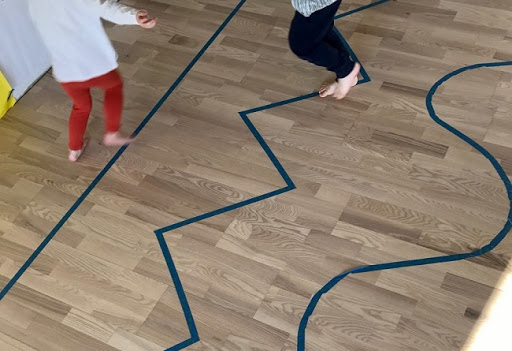 http://fmpov.pl/prosta-i-szybka-do-zorganizowania-zabawa-z-tasma-malarska/Rysujemy dziecku na kartce papieru te same wzory i wodzi po nich palcem np.